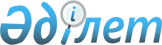 Мәслихаттың 2021 жылғы 6 қаңтардағы № 551 "Горняцк және Қашар кенттерінің 2021-2023 жылдарға арналған бюджеттері туралы" шешіміне өзгерістер енгізу туралыҚостанай облысы Рудный қаласы мәслихатының 2021 жылғы 16 сәуірдегі № 27 шешімі. Қостанай облысының Әділет департаментінде 2021 жылғы 19 сәуірде № 9873 болып тіркелді
      Рудный қалалық мәслихаты ШЕШІМ ҚАБЫЛДАДЫ:
      1. Мәслихаттың "Горняцк және Қашар кенттерінің 2021-2023 жылдарға арналған бюджеттері туралы" 2021 жылғы 6 қаңтардағы № 551, Нормативтік құқықтық актілерді мемлекеттік тіркеу тізілімінде № 9695 болып тіркелген, шешіміне мынадай өзгерістер енгізілсін:
      көрсетілген шешімнің 1-тармағында:
      1), 2) тармақшалар жаңа редакцияда жазылсын:
      "1) кірістер – 91 458,0 мың теңге, оның ішінде:
      салықтық түсімдер бойынша – 2 971,0 мың теңге;
      салықтық емес түсімдер бойынша – 74,0 мың теңге;
      негізгі капиталды сатудан түсетін түсімдер бойынша – 0,0 мың теңге;
      трансферттер түсімі бойынша – 88 413,0 мың теңге;
      2) шығындар – 91 737,6 мың теңге;";
      5), 6) тармақшалар жаңа редакцияда жазылсын:
      "5) бюджет тапшылығы (профициті) – -279,6 мың теңге;
      6) бюджет тапшылығын қаржыландыру (профицитін пайдалану) – 279,6 мың теңге.";
      көрсетілген шешімнің 4-тармағында:
      1), 2) тармақшалар жаңа редакцияда жазылсын:
      "1) кірістер – 150 996,0 мың теңге, оның ішінде:
      салықтық түсімдер бойынша – 38 867,0 мың теңге;
      салықтық емес түсімдер бойынша – 75,0 мың теңге;
      негізгі капиталды сатудан түсетін түсімдер бойынша – 0,0 мың теңге;
      трансферттер түсімі бойынша – 112 054,0 мың теңге;
      2) шығындар – 153 641,1 мың теңге;";
      5), 6) тармақшалар жаңа редакцияда жазылсын:
      "5) бюджет тапшылығы (профициті) – -2 645,1 мың теңге;
      6) бюджет тапшылығын қаржыландыру (профицитін пайдалану) – 2 645,1 мың теңге.";
      көрсетілген шешімнің 1, 4-қосымшалары осы шешімнің 1, 2-қосымшаларына сәйкес жаңа редакцияда жазылсын.
      2. Осы шешім 2021 жылғы 1 қаңтардан бастап қолданысқа енгізіледі. Горняцк кентінің 2021 жылға арналған бюджеті Қашар кентінің 2021 жылға арналған бюджеті
					© 2012. Қазақстан Республикасы Әділет министрлігінің «Қазақстан Республикасының Заңнама және құқықтық ақпарат институты» ШЖҚ РМК
				
      Қалалық мәслихаттың кезектен тыс сессиясының төрайымы 

И. Баландина

      Қалалық мәслихат хатшысы 

С. Байгужин
Мәслихаттың2021 жылғы 16 сәуірдегі№ 27 шешіміне1-қосымшаМәслихаттың2021 жылғы 6 қаңтардағы№ 551 шешіміне1-қосымша
Санаты
Санаты
Санаты
Санаты
Санаты
Сомасы, мың теңге
Сыныбы
Сыныбы
Сыныбы
Сомасы, мың теңге
Кіші сыныбы
Кіші сыныбы
Сомасы, мың теңге
Атауы
Сомасы, мың теңге
I. Кірістер
91 458,0
1
1
Салықтық түсімдер
2 971,0
1
1
01
Табыс салығы
396,0
1
1
01
2
Жеке табыс салығы
396,0
1
1
04
Меншiкке салынатын салықтар
2 575,0
1
1
04
1
Мүлiкке салынатын салықтар
44,0
1
1
04
3
Жер салығы
65,0
1
1
04
4
Көлiк құралдарына салынатын салық
2 466,0
2
2
Салықтық емес түсiмдер
74,0
2
2
01
Мемлекеттік меншіктен түсетін кірістер
74,0
2
2
01
5
Мемлекет меншігіндегі мүлікті жалға беруден түсетін кірістер
74,0
4
4
Трансферттердің түсімдері
88 413,0
4
4
02
Мемлекеттiк басқарудың жоғары тұрған органдарынан түсетiн трансферттер
88 413,0
4
4
02
3
Аудандардың (облыстық маңызы бар қаланың) бюджетінен трансферттер
88 413,0
Функционалдық топ
Функционалдық топ
Функционалдық топ
Функционалдық топ
Функционалдық топ
Сомасы, мың теңге
Кіші функция
Кіші функция
Кіші функция
Кіші функция
Сомасы, мың теңге
Бюджеттік бағдарламалардың әкімшісі
Бюджеттік бағдарламалардың әкімшісі
Бюджеттік бағдарламалардың әкімшісі
Сомасы, мың теңге
Бағдарлама
Бағдарлама
Сомасы, мың теңге
Атауы
Сомасы, мың теңге
II. Шығындар
91 737,6
01
Жалпы сипаттағы мемлекеттiк қызметтер
25 341,2
1
Мемлекеттiк басқарудың жалпы функцияларын орындайтын өкiлдi, атқарушы және басқа органдар
25 341,2
124
Аудандық маңызы бар қала, ауыл, кент, ауылдық округ әкімінің аппараты 
25 341,2
001
Аудандық маңызы бар қала, ауыл, кент, ауылдық округ әкімінің қызметін қамтамасыз ету жөніндегі қызметтер
25 341,2
07
Тұрғын үй-коммуналдық шаруашылық
22 222,0
3
Елді-мекендерді көркейту
22 222,0
124
Аудандық маңызы бар қала, ауыл, кент, ауылдық округ әкімінің аппараты 
22 222,0
008
Елді мекендердегі көшелерді жарықтандыру
9 322,0
011
Елді мекендерді абаттандыру мен көгалдандыру
12 900,0
12
Көлiк және коммуникация
44 172,0
1
Автомобиль көлiгi
44 172,0
124
Аудандық маңызы бар қала, ауыл, кент, ауылдық округ әкімінің аппараты 
44 172,0
013
Аудандық маңызы бар қалаларда, ауылдарда, кенттерде, ауылдық округтерде автомобиль жолдарының жұмыс істеуін қамтамасыз ету
4 172,0
045
Аудандық маңызы бар қалаларда, ауылдарда, кенттерде, ауылдық округтерде автомобиль жолдарын күрделі және орташа жөндеу
40 000,0
15
Трансферттер
2,4
1
Трансферттер
2,4
124
Аудандық маңызы бар қала, ауыл, кент, ауылдық округ әкімінің аппараты 
2,4
048
Пайдаланылмаған (толық пайдаланылмаған) нысаналы трансферттерді қайтару
2,4
III. Таза бюджеттік кредиттеу
0,0
IV. Қаржы активтерімен операциялар бойынша сальдо 
0,0
V. Бюджет тапшылығы (профициті)
-279,6
VІ. Бюджет тапшылығын қаржыландыру (профицитін пайдалану)
279,6Мәслихаттың2021 жылғы 16 сәуірдегі№ 27 шешіміне2-қосымшаМәслихаттың2021 жылғы 6 қаңтардағы№ 551 шешіміне4-қосымша
Санаты
Санаты
Санаты
Санаты
Санаты
Сомасы, мың теңге
Сыныбы
Сыныбы
Сыныбы
Сомасы, мың теңге
Кіші сыныбы
Кіші сыныбы
Сомасы, мың теңге
Атауы
Сомасы, мың теңге
I. Кірістер
150 996,0
1
1
Салықтық түсімдер
38 867,0
1
1
01
Табыс салығы
14 292,0
1
1
01
2
Жеке табыс салығы
14 292,0
1
1
04
Меншiкке салынатын салықтар
24 575,0
1
1
04
1
Мүлiкке салынатын салықтар
790,0
1
1
04
3
Жер салығы
430,0
1
1
04
4
Көлiк құралдарына салынатын салық
23 355,0
2
2
Салықтық емес түсiмдер
75,0
2
2
01
Мемлекеттік меншіктен түсетін кірістер
75,0
2
2
01
5
Мемлекет меншігіндегі мүлікті жалға беруден түсетін кірістер
75,0
4
4
Трансферттердің түсімдері
112 054,0
4
4
02
Мемлекеттiк басқарудың жоғары тұрған органдарынан түсетiн трансферттер
112 054,0
4
4
02
3
Аудандардың (облыстық маңызы бар қаланың) бюджетінен трансферттер
112 054,0
Функционалдық топ
Функционалдық топ
Функционалдық топ
Функционалдық топ
Функционалдық топ
Сомасы, мың теңге
Кіші функция
Кіші функция
Кіші функция
Кіші функция
Сомасы, мың теңге
Бюджеттік бағдарламалардың әкімшісі
Бюджеттік бағдарламалардың әкімшісі
Бюджеттік бағдарламалардың әкімшісі
Сомасы, мың теңге
Бағдарлама
Бағдарлама
Сомасы, мың теңге
Атауы
Сомасы, мың теңге
II. Шығындар
153 641,1
01
Жалпы сипаттағы мемлекеттiк қызметтер
34 334,7
1
Мемлекеттiк басқарудың жалпы функцияларын орындайтын өкiлдi, атқарушы және басқа органдар
34 334,7
124
Аудандық маңызы бар қала, ауыл, кент, ауылдық округ әкімінің аппараты 
34 334,7
001
Аудандық маңызы бар қала, ауыл, кент, ауылдық округ әкімінің қызметін қамтамасыз ету жөніндегі қызметтер
32 807,7
022
Мемлекеттік органның күрделі шығыстары
1 527,0
07
Тұрғын үй-коммуналдық шаруашылық
59 439,0
3
Елді-мекендерді көркейту
59 439,0
124
Аудандық маңызы бар қала, ауыл, кент, ауылдық округ әкімінің аппараты 
59 439,0
008
Елді мекендердегі көшелерді жарықтандыру
16 906,0
009
Елді мекендердің санитариясын қамтамасыз ету
537,0
010
Жерлеу орындарын ұстау және туыстары жоқ адамдарды жерлеу
232,0
011
Елді мекендерді абаттандыру мен көгалдандыру
41 764,0
08
Мәдениет, спорт, туризм және ақпараттық кеңістiк
43 494,0
1
Мәдениет саласындағы қызмет
43 494,0
124
Аудандық маңызы бар қала, ауыл, кент, ауылдық округ әкімінің аппараты 
43 494,0
006
Жергілікті деңгейде мәдени-демалыс жұмысын қолдау
43 494,0
12
Көлiк және коммуникация
16 373,0
1
Автомобиль көлiгi
16 373,0
124
Аудандық маңызы бар қала, ауыл, кент, ауылдық округ әкімінің аппараты 
16 373,0
013
Аудандық маңызы бар қалаларда, ауылдарда, кенттерде, ауылдық округтерде автомобиль жолдарының жұмыс істеуін қамтамасыз ету
16 373,0
15
Трансферттер
0,4
1
Трансферттер
0,4
124
Аудандық маңызы бар қала, ауыл, кент, ауылдық округ әкімінің аппараты 
0,4
048
Пайдаланылмаған (толық пайдаланылмаған) нысаналы трансферттерді қайтару
0,4
III. Таза бюджеттік кредиттеу
0,0
IV. Қаржы активтерімен операциялар бойынша сальдо 
0,0
V. Бюджет тапшылығы (профициті)
-2 645,1
VІ. Бюджет тапшылығын қаржыландыру (профицитін пайдалану)
2 645,1